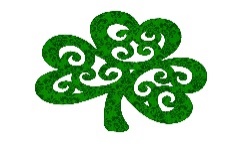 Northwest Missouri Financial WomenMarch 9, 2023Hoof & Horn Steak House429 Illinois AveSt. Joseph MO  645046:00 Social 6:30 DinnerRSVP to penny.collins@btcbank.bank no later than March 6thProgram will be presented byBTC Bank Security Officer - Quentin McConkeyElderly Abuse